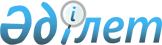 Жер салығын есептеу және төлеу тәртiбi туралы Нұсқаулық
					
			Күшін жойған
			
			
		
					Бұйрық Қазақстан Республикасының Қаржы министрлiгi Бас салық инспекциясы 27 маусым 1995 ж. N 34. Қазақстан Республикасының Әділет министрлігінде 1995 жылғы 4 маусым тіркелді. Тіркеу N 75. Күші жойылды -  ҚР Мемлекеттік кіріс министрінің 2002 жылғы 9 сәуірдегі N 416 бұйрығымен.-------------------Бұйрықтан үзінді----------------               Мемлекеттік кіріс министрінің           2002 жылғы 9 сәуірдегі N 416 бұйрығы 



 

       "Салық және бюджетке төленетiн басқа да мiндеттi төлемдер туралы" Қазақстан Республикасының K010209_ Кодексiн (Салық Кодексiн) қолданысқа енгiзу туралы" Қазақстан Республикасының 2001 жылғы 12 шiлдедегi Заңына сәйкес 

                                БҰЙЫРАМЫН: 

      Күшiн жоғалтқан жекелеген бұйрықтарының тiзбесi: 

      5. "Жер салығын есептеу және төлеу тәртiбi туралы" N 34 Нұсқаулықты бекiту туралы" Қазақстан Республикасы Қаржы министрлiгiнiң 1995 жылғы 27 маусымдағы N 34 V950075_ бұйрығы. ----------------------------------------------------- 



 

      ЕСКЕРТУ. Бүкiл мәтiндегi "Салық және бюджетке басқа да мiндеттi 

               төлемдер туралы" Қазақстан Республикасы Президентiнiң 1995 

               жылғы N 2235 Заң күшi бар Жарлығы" деген сөздер "Салық және 

               бюджетке басқа да мiндеттi төлемдер туралы" Қазақстан 

               Республикасының 1995 жылғы N 2235 Заңы" деген сөздермен 

               ауыстырылсын; "Жарлық", "Жарлықтың", "Жарлықпен", 

               "Жарлықта", "Жарлыққа" деген сөздер тиiсiнше "Заң", 

               "Заңның", "Заңмен", "Заңда", "Заңға" деген сөздермен 

               ауыстырылды - ҚР Мемлекеттік кіріс министрлігінің 

               1999 жылғы 4 тамыздағы N 929 бұйрығымен. V990903_ 



 

      Осы нұсқаулық Қазақстан Республикасының 1995 жылғы 24 сәуiрдегi N 2235 Z952235_ "Салық және бюджетке төленетiн басқа да мiндеттi төлемдер туралы" Заңының (бұдан әрі - Заң) "Жер салығы" бөлiмiне, "Салық және бюджетке төленетiн басқа да мiндеттi төлемдер туралы" Қазақстан Республикасы Президентiнiң "1996 ж. 31 желтоқсандағы 60-1 Заңына" негiзделiп шығарылды. 

      ЕСКЕРТУ. Кiрiспе өзгертiлдi - ҚР Мемлекеттiк салық комитетiнiң 

               1997.01.23. N 14-1-17 бұйрығымен. 



 

      I. Жалпы ережелер 

      1. Қазақстан Республикасының Конституциясына сәйкес жер мемлекеттiк меншiк болып табылады. Мемлекеттiк меншiктен жер учаскелерiн жеке меншiкке беру, егер заңдарда өзгеше көзделмесе, ақы төленiп жүргiзiледi. 

      Мемлекеттiк меншiктегi жерлердегi жер учаскелерi мынадай болуы мүмкiн: 

      1) жеке меншiкке өтеусiз берiлдi немесе сатылды; 

      2) тұрақты немесе уақытша жер пайдалануға берiледi; 

      3) "Жер туралы" (бұдан әрi - Жарлық) Қазақстан Республикасы Президентiнiң Заң күшi бар Жарлығымен, өзге де заңдар актiлерi мен мемлекеттiк шарттарда көзделген жағдайлардағы өзге де құқықтық нысандарда iске асырылады. 

      Жерге жеке меншiк азаматтар мен мемлекеттiк емес заңды тұлғалардың меншiгi түрiнде болып келедi. 

      Жер иесiне оған тиесiлі жердi иелену, пайдалану және билiк ету құқықтары жатады. 

      Шетел азаматтары мен заңды тұлғалар, сондай-ақ азаматтығы жоқ тұлғалар, егер өзге де Жарлықпен немесе басқа да заңдарда көзделмесе, жер құқықтық қатынастарында Қазақстан Республикасының азаматтары және заңды тұлғаларымен бiрдей құқықтарды пайдаланады және мiндеттердi орындайды. 

      Мемлекет берген жер үшiн төлем жер учаскесiнiң сапасы, орналасқан жерi және сумен қамтамасыз етiлуiне қарай айқындалған жер салығы немесе жал төлемi нысандарында алынады. 

      Осы Нұсқауда қолданылатын ұғымдар мынадай мағыналарды бiлдiредi: 

      жерге жеке меншік құқығы - азаматтар мен мемлекеттік емес заңды тұлғалардың Жарлықпен және өзге де заңдармен белгіленген жағдайлар мен шектерде олардың жер учаскелерін иелену, пайдалану және билік ету құқығы; 

      жер пайдалану құқығы - мемлекеттік меншіктегі жер учаскесін мерзімсіз (тұрақты жер иелену) немесе белгілі бір мерзімде (уақытша жер пайдалану) тұлғаның иелену және пайдалану құқығы. Жер пайдаланушы Жарлықпен белгіленген жағдайлар мен шектерде оған жер пайдалану құқығына билік етуге құқылы. Уақытша жер пайдалану құқығы қысқа мерзімді (3 жылға дейін) және ұзақ мерзімді (3 жылдан 99 жылға дейін) болуы мүмкін. Бастапқы және қайталама жер пайдалану құқығына бөлінеді; 

      жер учаскесі - жер құқықтық қатынастар субъектілері үшін Жарлықпен белгіленген тәртіпте бекітілген, жабық шекараларда бөлінген жер бөлшегі.; 

      төлемнің базалық ставкасы - жерді пайдалануға мемлекет беретін немесе жеке меншікке берілетін жер үшін төлем нормативі. 

      ЕСКЕРТУ. 1-тармақ жаңа редакцияда жазылды - ҚР Мемлекеттік кіріс 

                министрлігінің 1999 жылғы 4 тамыздағы 

               N 929 бұйрығымен. V990903_ 



 

      II. Жер салығын төлеушiлер 

      2. Жер салығы төлеушілері біртұтас жер салығы төлеушілерінен басқа меншігінде тұрақты пайдалану немесе бастапқы өтеусіз уақытша пайдалануға жер учаскелері бар заңды тұлғалар (оның ішінде резидент еместер), өкілдіктер мен өзге де оқшауланған құрылымдық бөлімшелер мен жеке тұлғалар болып табылады. 

      ЕСКЕРТУ. 2-тармақ жаңа редакцияда жазылды - ҚР Мемлекеттік кіріс 

               министрлігінің 1999 жылғы 4 тамыздағы 

               N 929 бұйрығымен. V990903_ 



 

      3. Жер салығы арендалық негiзде жердi пайдаланғаны үшiн жердiң осы санатына белгiленген ставкалар бойынша арендаға берушiден алынады. 



 

      III. Салық салу объектiсi 

      4. Заңды тұлғаларға және азаматтарға иелiгiне немесе пайдалануына (арендаға) берiлген жер учаскелерi жер салығын салу объектiлерi болып табылады. Атап айтқанда, оларға мыналар жатады: 

      - заңды тұлғаларға ауылшаруашылығы өндiрiсi үшiн, қосалқы ауыл шаруашылығын жүргiзу үшiн берiлген ауыл шаруашылық алаптары; 

      - жеке тұлғаларға өзiндiк қосалқы шаруашылық, шаруашылығы, мал жайылымы мен шөп шабу үшiн берiлген жер учаскелерi; 

      - серiктестiктерге (қоғамдарға), азаматтардың кооперативтерiне бағбандық, бақша шаруашылығы және мал шаруашылығы үшiн берiлген жер учаскелерi: 

      - көлiк, ауыл шаруашылық және орман шаруашылығы, орман өнеркәсiбi, байланыс, су, балық, аң аулау шаруашылығы, сондай-ақ халық шаруашылығы басқа да салаларының кәсiпорындары, мекемелерi мен ұйымдары жекелеген санатына берiлген қызмет мақсатындағы жер үлестерi; 

      - тұрғын үй, саяжай, гараж құрылысына, кәсiпкерлiк қызметке және өзге мақсаттарға арналған жер учаскелерi; 

      - өнеркәсiп, көлiк, байланыс, радиохабары, теледидар, информатика және ғарыштық қамтамасыз ету, энергетика жерлерi; 

      - өкiмет және басқару органдарының iшкi және темiр жол әскерлерi, ғарыштық жүйе қызметiн қамтамасыз ету үшiн берiлген жерлер;     - өздерiнде ағаш дайындау жүргiзiлетiн пайдалану мақсатында орманға бөлiнген жерлер;     - шаруашылық қызметi үшiн берiлген су қорының жерi.     5. Мақсатты пайдалануға байланысты Қазақстан Республикасындағы барлық жерлер мынадай топтарға бөлiнедi:     - ауылшаруашылық мақсаттағы жерлер;     - тұрғын пункттердiң /қалалардың, поселкелердiң және селолық тұрғын пункттердiң/ жерлерi;     - өнеркәсiп, көлiк, байланыс, қорғаныс және өзге ауылшаруашылық емес мақсаттағы жерлер;     - ерекше қорғалатын табиғат аумағының жерлерi;     - орман қорының жерлерi;     - су қорының жерлерi;     - запастағы жерлер.     ЕСКЕРТУ. 5-тармақ жаңа редакцияда - ҚР Мемлекеттiк салық              комитетiнiң 1997.01.23. N 14-1-17 бұйрығымен.     IV. Жер салығын есептеу және төлеу тәртiбi 

       6. Қазақстан Республикасының 1995 жылғы 24 сәуiрдегi N 2235 Z952235_ "Салық және бюджетке төленетiн басқа да мiндеттi төлемдер туралы" Заңына басқа жер салығын белгiлеуге және төлеуге мыналар негiз болып табылады: 

      Жер иелену және пайдалану құқығы актi немесе жер учаскелерiне иелену немесе пайдалану құқығын куәландыратын басқа құжат; 

      ағымдағы жылдың 1 қаңтарындағы жағдай бойынша жердi мемлекеттiк сандық және сапалық есепке алудың деректерi. 

      Бонитет балын анықтайтын топырақ материалдары болмаған жағдайда жердi пайдаланудың немесе жердi иемденудiң топырақ жамылғысының сапасын сараптамалық бағалау жергiлiктi жерге шығара отырып нақты көру арқылы жүргiзiледi. 

      Құрамында: 

      1) жергiлiктi өкiмет органының өкiлi; 

      2) жер қатынастары және жерге орналастыру жөнiндегi аудандық комитет өкiлi; 

      3) жер ресурстары және жерге орналастырудың Мемлекеттiк орталығының облыстық бөлiмшесiнен топырақтанушы; 

      4) жер иеленушi немесе жер пайдаланушының өкiлiн қамтитын 4 адамнан тұратын комиссия сараптамалық бағалау жүргiзедi. 

      Жер иелену немесе жер пайдалану аумағына тексеру нәтижесi Қазақстан Республикасы Қаржы Министрлiгiнiң Бас салық инспекциясы (одан әрі - Бас салық инспекциясы) белгiлеген үлгi бойынша актiмен ресiмделедi. 

      (Осы Нұсқаулыққа тiркелген N 1 қосымша). 

      7. Жер салығының базалық ставкалары негiзгi нысаналық мақсаттағы жер санаты бойынша белгiленедi. 

      Нақты жер иеленушiлер мен жер пайдаланушылар үшiн жер салығының ставкаларын өз құзыретiне сәйкес жергiлiктi өкiмет органдары белгiлейдi. 

      8. Жер салығының мөлшерi жер иеленушiлер мен жер пайдаланушылардың шаруашылық қызметiнiң нәтижесiне байланысты болмайды, ол жер учаскесiнiң сапасына, орналасуына және сумен қамтамасыз етiлуiне қарай анықталады. 

      9. Жер салығы жер алаңының бiрлiгi үшiн жыл сайынғы тiркелген төлем түрiнде белгiленедi. 

      108, 112 және 114 баптар бойынша базалық жер ставкаларына Қазақстан Республикасының Үкiметi жыл сайын тағайындайтын коэффициент қолданылады. 

      ЕСКЕРТУ. 9-тармақ жаңа абзацпен толықтырылды - ҚР Мемлекеттiк 

               салық комитетiнiң 1997.01.23. N 14-1-17 бұйрығымен. 



 

      10. Заңды тұлғаларға (олардың iшiнде резидент еместерге), олардың филиалдарына, өкiлдiктерiне және өзге де оқшауланған құрылымдық бөлiмшелерiне және азаматтарға жер салығы салық салынатын жер учаскесiнiң алаңына және салығының бекiтiлген ставкаларын негiзге ала отырып есептеледi. 

      Салық төлеушiнiң пайдалануындағы жер әртүрлi ставкалар бойынша салық салынатын жер учаскелерiнен тұратын ретте жерсалығының жалпы мөлшерi осы жер учаскелерi бойынша салықты қосындылауы арқылы анықталады. 

      ЕСКЕРТУ. 10-тармақ толықтырылды - ҚР Мемлекеттік кіріс 

               министрлігінің 1999 жылғы 4 тамыздағы N 929 

               бұйрығымен. V990903_ 



 

      11. Азаматтарға жеке қосалқы шаруашылық, бағбаншылық, бақша және құрылысқа арналған жерлердi қоса саяжай құрылысы үшiн жерге салық ставкасы мынадай мөлшерлерде белгіленедi: 

      0,12 гектарға дейiн жер көлемiнде - 0,01 гектар үшiн 20 теңге; 

      0,12-ден 0,25 гектарды қоса жер көлемiне - 0,01 гектар үшiн 100 теңге; 

      (алынып тасталды) 

      Мысал. 

      Жеке тұлға иелігінде көлемі 0,70 гектар қосалқы, бағбандық, бау-бақша және саяжайлық шаруашылық жүргізу үшін берілетін жер учаскесі бар. 

      Заңның 108-бабы 4-тармағына сәйкес салық ставкасы 0,50 гектарға дейінгі көлемінде 0,01 гектар үшін 20 теңге мөлшерінде, 0,50 гектардан асатын алаң көлеміне - 0,01 гектар үшін 100 теңгеде белгіленген. Аталған ставкаларға жыл сайын Қазақстан Республикасы Үкіметі белгілейтін коэффициент қолданылады, 1999 жылғы коэффициент 1,57 болды. 

      1999 жыл үшін жер салығы мөлшері мынаны құрады: 

      1) 0,50 гектарға дейінгі алаңға 

               0,50 га : 0,01 га х 20 теңге х 1,57 = 1570 теңге; 

      2) 0,50 гектардан асатын алаңға 

             (0,70 га - 0,50 га) : 0,01 га х 100 теңге х 1,57 = 3140 теңге. 

      Жалпы 1570 теңге + 3140 теңге = 4710 теңге. 

      Сөйтіп, 1999 жыл үшін жер салығы мөлшері мынаны құрады. 

      ЕСКЕРТУ. 11-тармақ жаңа редакцияда жазылды - ҚР Мемлекеттік кіріс 

               министрлігінің 1999 жылғы 3 мамырдағы 

               N 929 бұйрығымен. V990791_ 

      ЕСКЕРТУ. 11-тармақ өзгертілді, мысал жаңа редакцияда жазылды - ҚР 

               Мемлекеттік кіріс министрлігінің 1999 жылғы 4 тамыздағы 

               N 929 бұйрығымен. V990903_ 



 

      12. Басқа мемлекеттерге берiлген жер учаскесiн пайдаланғаны үшiн салық салудың тәртiбi мен шарттары Қазақстан Республикасының осы мемлекеттермен жасасқан шарттарымен анықталады. 

      13. Заңды тұлғалар (соның ішінде резидент еместер), олардың филиалдары, өкілдіктері және өзге де оқшауланған құрылымдық бөлiмшелерi (бiртұтас жер салығын төлеушiлерден басқа) төленуге тиiстi жер салығы мөлшерiн дербес есептейдi және жыл сайын ағымдағы жылдың бiрiншi шiлдесiнен қалдырмай өздерінің орналасқан жерi бойынша аумақтық салық органдарына белгiленген нысанда әрбiр жер учаскесi бойынша тиесiлi салық декларациясын тапсырады (осы Нұсқауға 5 қосымша). 

      Ағымдағы жылдағы 1 шілдеге дейiнгi жер учаскелерінің алаңдар мөлшерлерiнің ұлғаюы немесе кемуi жағына өзгерiстер жағдайынан бастап ауыл шаруашылығы емес жер пайдаланушылар-заңды тұлғалар жер алаңдарының өзгерген күнiнен бастап 30 күнтiзбелiк күн iшiнде салық органына 8-қосымшаға сәйкес Есеп тапсыру қажет. 

      Ағымдағы жылдағы 1 шiлдеден кейiнгi (яғни Декларация ұсынғаннан кейiн) жер учаскелерiнiң алаңдар мөлшерлерiнiң ұлғаюы немесе кемуi жағына өзгерiстер жағдайынан бастап ауыл шаруашылығы емес жер пайдаланушылар-заңды тұлғалар жер алаңдарының өзгерген күнiнен бастап 30 күнтiзбелiк күн iшiнде салық органына қосымша декларация тапсыру қажет. 

      Бұл жағдайларда төлем мерзiмi деп алдағы (келесi) жер салығын төлеу мерзiмi есептеледi. 

      Төлемдер заңды тұлғаларға иеленуге немесе пайдалануға берiлген әрбiр жер учаскесi бойынша бөлек, ал тұрғын үй қорлары орналасқан жерi үшiн әрбiр үй бойынша бөлек есептеледi. 

      Егер заңды тұлғалардың салық салу объектiлерi бiр салық органы қызмет көрсететiн аумақта орналасса, барлық объектiлер бойынша бiр жиынтық декларация тапсыруға болады, бiрақ оған жер көлемi, ставкалар және әрбiр жер учаскесi мен үй бойынша есептелген салық сомасы көрсетiлген анықтамалар немесе талдама кестелер қосып тапсырылады, өйткенi оларға әртүрлi аймақтарда орналасуына байланысты әрқилы ставкалар бойынша салық салынуы мүмкiн. Егер бiр заңды тұлғаның салық салу объектiлерi әртүрлi салық органдары қызмет көрсететiн аумақта орналасса, әрбiр салық органына осы салық органы қызмет көрсететiн аумақта орналасқан салық салу объектiлерi үшiн салық есебi тапсырылады. 

      ЕСКЕРТУ. 13-тармақтың 1-абзацы жаңа редакцияда жазылды - ҚР 

                Мемлекеттік кіріс министрлігінің 1999 жылғы 3 мамырдағы 

               N 929 бұйрығымен. V990791_ 

      ЕСКЕРТУ. 13-тармақтың 1-абзац өзгертілді, 2-абзац жаңа редакцияда 

               жазылды - ҚР Мемлекеттік кіріс министрлігінің 1999 жылғы 

               4 тамыздағы N 929 бұйрығымен. V990903_ 



 

      14. Салық салу объектiлерi мен коммуникация желiлерi Қазақстан Республикасының әртүрлi аймақтары арқылы өтетiн мына заңды тұлғалар декларацияларды мемлекеттiк салық комитеттеріне әрбiр әкiмшiлiк ауданы бойынша жер салығын тиiстi жергiлiктi бюджеттерге төлейдi: 

      - Қазақстан Республикасы Көлiк министрлiгiнiң темiржол бөлiмшелерi - темiржолдар және тiлкем жер, темiржол станциялары, вокзалдар орналасқан жерлер үшiн; 

      - Қазақстан Республикасы Көлiк құрылысы министрлiгiнiң автомобиль жолдары өндiрiстiк басқармалары мен жөндеу-құрылыс бiрлестiктерi - жалпы пайдаланудағы автомобиль жолдары және осы жолдардың тiлкем жерi орналасқан жерлер үшiн; 

      - Қазақстан Республикасының Энергетика және отын ресурстары министрлiгiнiң балансында желiлерi бар өндiрiстiк энергетика және электрлендiру бiрлестiктерi - осы желiлер мен тiлкем жерi орналасқан жерлер үшiн; 

      - Қазақстан Республикасының Энергетика және отын ресурстары министрлiгiнiң балансында мұнай, газ құбырлары бар мұнай және газ тасымалдау кәсiпорындары, мұнай-газ өндiру бiрлестiктерi (басқармалары) - осы құрылыстар мен тiлкем жер орналасқан жерлер үшiн; 

      - балансында радиорелейлi, әуе, кабельдi байланыс желiлерi бар мемлекеттiк пайдалану байланыс кәсiпорындары, - осы желiлер мен тiлкем жер орналасқан жерлер үшiн; 

      - балансында бүкiл қаланың (ауданға бөлiнген қалаларда) мемлекеттiк тұрғын үй қоры және тұрғын үй емес қоры бар тұрғын үй-коммуналдық шаруашылық ұйымдары - осы құрылыстарға бөлiнген жерлер үшiн. 

      ЕСКЕРТУ. 14-тармақ өзгертiлдi - ҚР Мемлекеттiк салық комитетiнiң 

               1997.01.23. N 14-1-17 бұйрығымен. 

      ЕСКЕРТУ. 14-тармақ өзгертiлдi - ҚР Мемлекеттік кіріс министрлігінің 

               1999 жылғы 3 мамырдағы N 929 бұйрығымен. V990791_ 



 

      15. Азаматтарға жер салығын есептеудi аумақтық салық органдарымен жүргiзiп, ағымдағы жылдың бiрiншi тамызынан кешiктiрмей оларға салықты төлеу туралы төлем хабарламасын тапсырып отырады. 

      ЕСКЕРТУ. 15-тармақ өзгертiлдi - ҚР Мемлекеттік кіріс министрлігінің 

               1999 жылғы 3 мамырдағы N 929 бұйрығымен. V990791_ 



 

      16. Төлеушiлердiң есебiн алу және жер салығын есептеу жыл сайын ағымдағы жылдың бiрiншi маусымындағы жағдай бойынша жүргiзiледi. 

      17. Заңды тұлғалар (соның iшiнде резидент еместер), олардың филиалдары, өкiлдiктерi және өзге де оқшауланған құрылымдық бөлiмшелерi және жеке тұлғалардан (бiртұтас жер салығын төлеушiлерден басқа) алынатын жер салығы оларға жер учаскесi берiлген айдан кейiнгi айдан бастап есептеледi. 

      ЕСКЕРТУ. 17-тармақ толықтырылды - ҚР Мемлекеттік кіріс министрлігінің 

               1999 жылғы 3 мамырдағы N 929 бұйрығымен. V990791_ 

      ЕСКЕРТУ. 17-тармақ толықтырылды - ҚР Мемлекеттік кіріс министрлігінің 

               1999 жылғы 4 тамыздағы N 929 бұйрығымен. V990903_ 



 

      18. Жер салығын ауыл шаруашылығы жерiн иеленушiлер мен жер пайдаланушылар және жеке тұлғалар - жер учаскелерiнiң иелерi ағымдағы жылдың бiрiншi қазанынан кешiктiрмей төлейдi. Салықтық төлеу жер учаскелерi бiртұтас жер салығын төлеушiлерден басқа) орналасқан орын бойынша жүргiзiледi. 

      ЕСКЕРТУ. 18-тармақ толықтырылды - ҚР Қаржы министрiнiң 

               1995.12.29. N 367 бұйрығымен. 

      ЕСКЕРТУ. 18-тармақ толықтырылды - ҚР Мемлекеттік кіріс министрлігінің 

               1999 жылғы 4 тамыздағы N 929 бұйрығымен. V990903_ 



 

      19. Ауыл шаруашылығынан тыс жердi пайдаланушылар - заңды тұлғалар (соның iшiнде резидент еместер), олардың филиалдары, өкілдiктерi және өзгеде құрылымдық бөлiмшелерi жер салығын ағымдағы жылдың 20 ақпанында, 20 мамырында, 20 тамызында және 20 қарашасында тең үлестермен төлеп отырады. 

      1995 жылы ауыл шаруашылығынан тыс жердi пайдаланушылар жер салығының жылдық сомасының үштен екi бөлiгi мөлшерiндегi алғашқы жарнаны бұның алдындағы төлемдердi төлемегенi үшiн өсiм есептемей 20 тамызда, жер салығының барлық қалған бөлiгiн 20 қарашада төлейдi. 

      Салықты төлеу жер учаскелерi орналасқан орын бойынша жүргiзiледi. 

      ЕСКЕРТУ. 19-тармақ жаңа редакцияда - ҚР Қаржы министрiнiң 

               1995.12.29. N 367 бұйрығымен. 

      ЕСКЕРТУ. 19-тармақ толықтырылды - ҚР Мемлекеттік кіріс министрлігінің 

               1999 жылғы 4 тамыздағы N 929 бұйрығымен. V990903_ 



 

      20. Жер учаскесiн иелену құқығы немесе пайдалану құқығы тоқтатылған жағдайда жер салығы учаскенi пайдаланудың нақты мерзiмi үшiн төленедi. 

      Егер төленген салық сомасы есептелген сомадан асып кетсе, салық қызметi: 

      1) артығын салық төлеушi төлейтiн басқа салықтардың есебiне жатқызылады; 

      2) салық төлеушiнiң келiсуi бар болған жағдайда қалдығын алдағы төлемдер жөнiндегi мiндеттемелер есебiне жатқызылады; 

      3) қалдығын 20 күн мерзiм iшiнде төлеушiнiң жазбаша өтiнiшi бойынша салық төлеушiге қайтарады. 

      Егер салық төлеушiнiң артық төлеген салық сомасы басқа салықтар бойынша мiндеттемелердiң есебiне жатқызылса, жоғарыда аталған соманы пайдалануға қатысты мәлiметтер есептелген салық сомасы туралы хабарламада жазылуға тиiс. 

      21. Азаматтарға берiлген жер учаскелерiнiң көлемiн есепке алу мына органдардың мәлiметтерi негiзiнде жүргiзiледi: 

      - тұрғын үй-коммуналдық шаруашылық органдары (техникалық түгендеу бюросы), сондай-ақ жер қатынастары және жерге орналастыру жөнiндегi аудандық және қалалық комитеттерiнiң қалалар мен жұмысшы поселкелерiнiң шекараларына жеке қосалқы шаруашылық жүргiзу, ұжымдық және жеке бау-бақша өсiру, мал шаруашылығымен айналысу, сондай-ақ жеке тұрғын үй, саяжай, гараж салу үшiн азаматтарға берiлген жер учаскелерiнiң көлемi туралы деректерi. Бақылау материалдары ретiнде қалалардың қала құрылысы және архитектурасы жөнiндегi бөлiмдерiнiң (басқармаларының) осы құрылыстар үшiн жер учаскелерiн бөлу туралы деректер пайдаланылуы мүмкiн; 

      - селолық өкiмет органдары селолық елдi мекендердiң шекарасында және селолық жерлерде жеке қосалқы шаруашылық жүргiзу, жеке бау-бақша өсiру, мал шаруашылығымен айналысу, шөп шабу және мал жаю үшiн, сондай-ақ жер учаскелерiнiң көлемi туралы деректерi; 

      - көлiк, ауыл шаруашылығы, орман шаруашылығы, ағаш өнеркәсiбi, байланыс, су, балық, аң шаруашылықтары, сондай-ақ халық шаруашылығының басқа салалары кәсiпорындарының, мекемелерi мен ұйымдарының осы салалар мен ведомстволардың қызметкерлерiнiң жекелеген санаттары аталған кәсiпорындарда, мекемелер мен ұйымдарда жұмыс iстеген кезеңде оларға берiлген қызмет бабындағы жер үлестерi туралы мәлiметтерi; 

      - ауылшаруашылық тауар өндiрушілер өзге де заңды тұлғалардың осы заңды тұлғалар мен басқа да органдардың пайдалануындағы жерлердiң есебiнен жеке бау-бақша өсiру, шөп шабу және мал жаю үшiн азаматтарға берiлген жер учаскелерiнiң көлемi туралы мәлiметтер; 

      Егер нұсқаулықтың осы тармағының алдындағы абзацында көрсетiлген жер учаскелерi үшiн жер салығын оларда тiкелей аты аталған заңды тұлғалар төлесе, осы жерге салық қайта салынбауы үшiн екiншi жер пайдаланушылардан салық алынбайды. 



 

      ЕСКЕРТУ. 21-тармақтың өзгертiлдi - ҚР Мемлекеттік кіріс министрлігінің 

               1999 жылғы 3 мамырдағы N 929 бұйрығымен. V990791_ 



 

      V. Ауыл шаруашылығы мақсатындағы жерлерге салынатын салық 



 

      22. Ауыл шаруашылығы мұқтаждары үшiн берілген немесе осы мақсатқа арналған жер ауыл шаруашылық мақсатындағы жерге жатады. 

      23. Ауыл шаруашылығы мақсатындағы жерлерге салынатын жер салығының базалық ставкасы республиканың жерге орналастыру органдары анықтайтын бонитет балы өлшемiмен өлшенетiн топырақтың табиғи құнарлылығына негiзделедi және Қазақстан Республикасының екi аймағы бойынша сараланады: бiрiншi, бұған далалық және қуаң далалық аймақтардың кәдiмгi және оңтүстiк қара топырақты, күңгiрт қызыл қоңыр және қызыл қоңыр топырақты жазықтағы аумақтары жерiнде, сондай-ақ тау бөктерлерiндегi күңгiрт (сұрғылт қоңыр), қызыл қоңыр (қоңыр) сұр топырақты және тау бөктерлерiндегi қара топырақты аймақтардағы жерлер (108-бап, 2-тармақ) және жартылай шөлейт және тау бөктерлеріндегi шөлейт аймақтардағы бозғылт қызыл қоңыр, қоңыр, сұр қоңыр, бозғылт және кәдiмгi сұр топырақты, сондай-ақ таулы-далалық, таулы шалғындық - далалық және таулы альпiлiк және субальпiлiк топырақты таулы аумақтардағы жерлер (108-бап, 3-тармақ) жатады. 

      24. Ауыл шаруашылық мақсатындағы жерлерге салынатын салықтың аралық маңыз бойынша есептелген базалық нарықтары осы нұсқаулықтың N 2 қосымшасында келтiрiлген.     25. Жергiлiктi өкiмет органдары жер учаскелерiнiң орналасуына, оның сумен қамтамасыз етiлуiне, шаруашылық жүргiзудiң өндiрiстiк және өзге жағдайларында байланысты өз құзыретi шеңберiнде жер салығының ставкасын 20 процент аралығында төмендетуге және немесе жоғарылатуға құқығы бар.     VI. Елдi мекендердiң жерлерiне салынатын салық     26. Қалалық (поселкелiк) жергiлiктi өкiмет органдарының қарауындағы қала мен поселке шегi шеңберiнде орналасқан бүкiл жер қалалар мен жұмысшы поселкелерiнiң жерiне жатады.     Қалалар (поселкелер) жерiнiң құрамына:     1) қалалық (поселкелiк) құрылыс салатын жер;     2) жалпы пайдаланылатын жер;     3) ауыл шаруашылық мақсатында пайдаланылатын жер мен басқа да алаптар;     4) қаланың ағаш өсiрiлген жерi;     5) темiр жол, су, әуе, труба құбырлары көлiгiнiң, кен өнеркәсiбi мен өзге де өнеркәсiп жерi кiредi. 

       Селолық елдi мекендердiң жерiне осы мекендерге арналып жерге орналастыру тәртiбi бойынша белгiленген өлшем шеңберiндегi барлық жерлер жатады. 

      27. Елдi мекеннiң жерлерi салық салу мақсаттары үшiн екi топқа бөлiнген: 1) тұрғын үй емес құрылыстар, ғимараттар алып тұрған жерлер, оларды ұстауға қажеттi учаскелер, сондай-ақ объектiлердi санитарлық қорғау аймақтары, техникалық және өзге де аймақтар; 2) тұрғын үй қорлары алып тұрған жерлер, оның iшiнде олардың жанындағы құрылыстар және ғимараттар. 

      27-1) Астана, Алматы қалалары мен осы Нұсқаудың 6 қосымшасындағы тiзбеде облыстық маңызы бар қалалар үшiн көрсетiлген үй қорында орналасқан, оның жанындағы құрылыстар мен ғимараттарды қоса үй жанындағы жер учаскелерiне салық ставкасы мынадай мөлшерлерде белгіленедi: 

      0,06 гектарды қоса жер көлемiнде - 0,01 гектар үшiн 20 теңге; 

      0,06 гектардан асатын жер көлемiне - 0,01 гектар үшiн 600 теңге. 

      Мысал: 

      Жеке тұлға иелiгiнде Алматы облысы Қапшағай қаласында жалпы көлемi 0,18 гектар жер учаскесi бар, соның iшiнде 0,06 гектары тұрғын үй қорына арналған және 0,12 гектары үй жанындағы жер учаскесiне бөлiнген.     Жанындағы құрылыстар мен ғимараттарды қоса елдi мекендердiң тұрғын үй қорына арналған жерiне салықтың базалық ставкасы Қапшағай қаласы бойынша осы нұсқаудың 4 қосымшасына сәйкес 1 шаршы метр үшiн 0,2 теңге құрайды. 1999 жылға белгiленген коэффициенттi ескерiп елдi мекендердiң тұрғын үй қорына арналған жерiне салықтың базалық ставкасы              0,2 х 1,57 = 0,31 теңге құрайды.     1999 жыл үшiн жер салығы мөлшерi мынандай болады:     тұрғын үйге арналған 0,06 гектар жер көлемiне:              600 х 0,31 = 186 (теңге)     (0,06 гектар = 600 шаршы метр),     үй жанындағы жер учаскесiне арналған 0,06 гектар жер көлемiне:              6 х 20 = 120 (теңге),     үй жанындағы жер учаскесiне арналған 0,06 гектардан асатын жер көлемiне:                               (12 - 6) х 600 = 3600 (теңге).     Барлығы: 186 + 120 + 3600 = 3906 (теңге). 

       Қалған елдi мекендер үшiн үй жанындағы жер учаскесiне салық ставкасы тұрғын үй қорына, олардың жанындағы құрылыстар мен ғимараттарды қоса арналған жерлердi қоспағанда мынадай мөлшерлерде белгiленедi: 

      0,50-ге дейiнгi жер көлемiнде - 0,01 гектар үшiн 20 теңге, 

      0,50-ден асатын жер көлемiне - 0,01 гектар үшiн 100 теңге; 

 

            27-2) Оларды Қазақстан Республикасы рыноктарында тауарлар сату құқығы автотұрақтар, автомайқұю станциялары үшін алым алынатын қызмет жүзеге асырылатын аумақтарға арналған елдi мекендердiң жерлерiне, тұрғын емес құрылыстарға, ғимараттарға, оларды ұстау үшiн қажеттi учаскелерге арналған, сондай-ақ объектiлердiң санитариялық-қорғаныс аймақтарына, техникалық және өзге де аймақтарға арналған жерлерге, осы нұсқаудың 4 қосымшасында көзделген, 10 есе арттырылған ставкалар бойынша салық салынады. 

      ЕСКЕРТУ. 27-тармақ 27-1), 27-2) тармақшалармен толықтырылды - 

               ҚР Мемлекеттік кіріс министрлігінің 1999 жылғы 3 мамырдағы 

               N 929 бұйрығымен. V990791_ 

      ЕСКЕРТУ. 27-1-тармақ өзгертілді - ҚР Мемлекеттік кіріс 

               министрлігінің 1999 жылғы 4 тамыздағы N 929 

               бұйрығымен. V990903_ 



 

      28. Жер салығы бiр жылға шаққанда заңды тұлғалар мен азаматтарға белгiленген тәртiппен иелiгiнде немесе пайдалануында берiлген жер учаскелерiнiң салық салынатын алаңынан, оның iшiнде құрылыстар мен ғимараттар ұстауға қажеттi алаңнан, сондай-ақ құрылыстар мен ғимараттар ұстауға қажеттi жер учаскелерiнен алынады. Бұл орайда құрылыстар мен ғимараттарды ұстауға қажеттi жер учаскелерiнiң салық салынатын алаңына, олар басқа заңды тұлғалар мен азаматтардың пайдалануына берiлген ретте объектiлердiң санитарлық-қорғау аймақтары, техникалық және басқа да аймақтар кiредi. 

      29. Құрылыстар пайдаланылатын жер учаскелерi бiрнеше заңды тұлғалар немесе азаматтардың бөлек пайдалануында болған ретте осы учаскенiң әрбiр бөлiгi бойынша жер салығы жеке есептеледi. Осы адамдардың бiрлескен пайдалануындағы жер алаңдары салық есептеу үшiн олардың арасына өздерiнiң бөлек иеленуiндегi құрылыстардың алаңына сәйкес бөлiнедi. 

      Бiрнеше заңды тұлғалардың немесе азаматтардың жалпы үлестi меншiгiндегi құрылыста пайдаланатын жер учаскелерi үшiн жер салығы осы жер учаскелерiн иелену және пайдалану құқығын қуаттайтын құжаттарды немесе тараптардың келiсiмiнде өзге нәрсе ескерiлмеген ретте осы құрылыстағы олардың үлесiне сәйкес осы меншiк иелерiнiң әрқайсысына салынады. 

      30. Жергiлiктi өкiмет органдары нақты жер иеленуi жер пайдалануы үшiн жер салығының ставкаларын белгiлейдi, олар өз құзыретi шегiнде учаскенiң көлiк қатынауына қолайлылығына, айналадағы ортаның, микроклиматтық және санитарлық-гигиеналық жағдайына, аумақтың табиғи күштердiң қиратушы әсерiне ұшырауын, халыққа мәдени-тұрмыстық қызмет көрсету орталықтарының өркендеуiне және басқа да факторларға байланысты жер салығының ставкасын 20 проценттен асырмай азайтуға немесе арттыруға құқылы. 

      31. 

      ЕСКЕРТУ. 31-тармақ алынып тасталды - ҚР Мемлекеттік кіріс 

                министрлігінің 1999 жылғы 3 мамырдағы N 929 

                 бұйрығымен. V990791_ 



 

      32. Елдi мекендер жыл iшiнде қоныстардың басқа санатына жататын немесе әкiмшiлiк жолмен басқа жергiлiктi өкiмет органдарының бағынысына берiлетiн яки олардың аумағы өзге елдi мекеннiң аумағының құрамына енгiзiлген реттерде ставкалар қолдану туралы мәселе былай шешiледi: 

      - жыл iшiнде мекен қоныстардың басқа санатына жатқызылса (мәселен, Қазақстан Республикасының қолданылып жүрген заңына сәйкес селолық елдi мекен жұмысшы поселкесiне немесе қалаға жатқызылды яки жұмысшы поселкесi қалаға жатқызылады), жер салығы сол жылы төлеушiлерден осы елдi мекендер үшiн бұдан бұрын белгiленген ставкалар бойынша, ал келесi жылы - жаңадан құрылған жоғарыда көрсетiлген қоныстар санаты үшiн белгiленген ставкалар бойынша алынады; 

      - елдi мекен қысқарып, ол басқа елдi мекеннiң құрамына енгiзiлсе (мәселен, жер салығы шаршы метр үшiн 0,5 теңге ставка бойынша алынатын жұмысшы поселкесi тамыз айында облыс орталығы - қаласының аймағына қосылды, ал мұнда мәртебесi есебiне неғұрлым көтерiңкi ставка қолданылады) қысқартылған елдi мекеннiң аумағында жаңа ставка келесi жылдан бастап қолданылуға тиiс. 

      33. Өнеркәсiп, көлiк, байланыс және ауылшаруашылығынан басқа мақсаттағы (шахталарды, карьерлердi қосқанда және олардың санитарлық, техникалық және басқа да зоналармен) елдi мекен аумағында бiрақ селитебтi аумақтан тыс орналасқан жерлерге 112-бапта көрсетiлген (Нұсқаулыққа N 4 қосымша), 70 процентке дейiн азайтылған ставка бойынша салық салынады. Азайтудың нақтылы көлемiн жергiлiктi өкiлеттi органдар тағайындайды. 

      Мысал: 

      Осы нұсқаудың 4-қосымшасына сәйкес Қостанай қаласындағы тұрғын үй емес құрылыстар орналасқан жерлерге базалық салық ставкасы 1 шаршы метр үшiн 3,25 теңге құрайды. Жарлықтың 107-бабының 4-тармағына сәйкес елдi мекендер жерлерiнiң базалық салық ставкасына Қазақстан Республикасы Үкiметiнiң қаулысымен белгiленетiн коэффициент қолданылады. Елдi мекендер жерлерiне базалық салық ставкасы 1999 жылға арналып белгiленген коэффициент ескерiлiп 3,25 х 1,57 = 5,10 теңге құрайды. 113-баптың 3-тармағына сәйкес жергiлiктi өкiлдi органдардың жер салығының базалық ставкаларын жетпiс процентке дейiн азайтуға құқығы бар. Мұның өзiнде, төмендетiлген базалық ставканың шектi мөлшерi 3,57 теңге (5,10 х 70% = 3,57) болуы керек. 

      "Сәулет және қала құрылысы туралы" 1993 жылғы 22 қазандағы N 2473 Қазақстан Республикасы Заңының 1-бабының 2-тармағына сәйкес тұрғын үй қорын, қоғамдық үй-жайлар мен ғимараттар, сондай-ақ санитарлық-қорғау аймақтарын орнатуды қажет етпейтiн жекелеген коммуналдық және өндiрiстiк объектiлер орналастыруға арналған елдi мекен аумағының бiр бөлiгi қоныс аумағы деп ұғынылады. 

      Игерiлген аумақтың шекарасын жергiлiктi өкiмет орындары белгiлейдi. 

      ЕСКЕРТУ. 33-тармақ 2-абзацы жаңа редакцияда - ҚР Қаржы министрiнiң 

               1995.12.29. N 367 бұйрығымен. 

      ЕСКЕРТУ. 33-тармақтың 1-абзацы жаңа редакцияда - ҚР Мемлекеттiк 

               салық комитетiнiң 1997.01.23. N 14-1-17 бұйрығымен. 

      ЕСКЕРТУ. 33-тармақтағы мысал жаңа редакцияда - ҚР Мемлекеттік кіріс 

                министрлігінің 1999 жылғы 3 мамырдағы N 929 

                 бұйрығымен. V990791_ 



 

      VII. Өнеркәсiп, көлiк, байланыс, қорғаныс және басқа 

           ауыл шаруашылығы мақсатына арналмаған жерге салынатын 

           салық 

      34. Тиiстi кәсiпорындарға, мекемелер мен ұйымдарға өздерiне жүктелген мiндеттердi жүзеге асыру үшiн пайдалануға берiлген жер өнеркәсiп, көлiк, байланыс, қорғаныс жерi және өзге мақсаттағы жер деп танылады. 

      Көлiк жерiне темiр жол, су, әуе және автомобиль көлiгiнiң жерлерi жатады. 

      Магистралды труба құбырларының (газ құбырлары, мұнай құбырлары, су құбырлары) жерiне магистралды труба құбырлары кәсiпорындарына, мекемелерi мен ұйымдарына бақылау үйшiктерiн, компрессор станцияларын және труба құбырларының техникалық жобаларға сәйкес қалыпты пайдаланылуын қамтамасыз ететiн басқа да құрылыстарды орналастыру үшiн берiлген жер учаскелерi жатады. 

      Байланыс және электр энергиясын тарату желiлерiнiң жерiне осы желiлердiң пайдаланылуын жүзеге асырушы кәсiпорындарға, мекемелер мен ұйымдарға әуедегi байланыс, радиоландыру және электр энергиясын тарату желiлерiнiң тiреуiштерi, үйлер, құрылыстар мен басқа да құрылғылар үшiн берiлген жер учаскелерi жатады. 

      Қазақстан Республикасының Қарулы күштерiнiң, Республикалық ұланның, шекара, iшкi және темiр жол әскерлерiнiң әскер бөлiмдерiн, әскери-оқу орындарын, кәсiпорындарын, мекемелерi мен ұйымдарын орналастырып, олардың қызмет етуi үшiн берiлген жер қорғаныс мұқтаждарына арналған жер деп танылады. 

      35. Елдi мекендерден тысқары орналасқан өнеркәсiп, көлiк, байланыс жерiне өзге ауыл шаруашылығы мақсатына арналмаған жерге салынатын салықтың базалық ставкалары осы Нұсқаулыққа тiркелген N 2 қосымшада келтiрiлген. 

      36. Өнеркәсiп, көлiк, байланыс, қорғаныс және өзге ауыл шаруашылық мақсатына арналмаған жерлерге салық салу бонитет балымен анықталатын жер сапасына байланысты. 

      Жұмыс iстеп тұрған заңды тұлғалар орналасқан жер учаскелерiнiң бонитет балын айқындау мүмкiн болмаған кезде, жер салығының мөлшерi шектес жатқан жердiң бонитет балы негiзiне алынып айқындалады. 

      37. Өнеркәсiп, көлiк, байланыс және өзге ауыл шаруашылығы мақсатына арналмаған жерге салынатын салық ставкаларын әрбiр жер пайдаланушы үшiн базалық ставкаларды негiзде ала отырып, жергiлiктi өкiмет органдары айқындап, бекiтедi. 

      38. Жергiлiктi өкiмет органдары өнеркәсiп, көлiк, байланыс және өзге ауыл шаруашылығы мақсатына арналмаған жерге салынатын салық ставкаларын учаскенiң орналасқан өңiрiне, коммуникациялардың болуына және басқа факторларға қарай 20 проценттен асырмай азайтуға немесе арттыруға құқығы бар. 

      39. Қорғаныс мұқтажына уақытша пайдаланылмайтын және ауыл шаруашылық мақсаттары үшiн басқа жер пайдаланушыларға берiлген жерге осы Жарлықтың 108 және 109-баптарында көзделген тәртiп пен шарттар негiзiнде салық салынады. 

      40. Қорғаныс мұқтажы үшiн берiлген жер үшiн салық төлету тәртiбi мен шарттарын Қазақстан Республикасының Министрлер Кабинетi анықтайды. 



 

      VIII. Айрықша қорғалатын табиғат аумақтарына жер салығы 



 

      41. Айрықша қорғалатын табиғат аумақтарының жерлерiне мемлекеттiк табиғат, қорықтарының, оған биосфералық қорықтарды қоса, ұлттық табиғат парктерiнiң, дендрологиялық және зоологиялық парктердiң, ботаникалық бақтардың, мемлекеттiк табиғат заказниктерiнiң, табиғат ескерткiштерiнiң, орман резерваторларының жерлерi жатады. 

      Бұл жерлердiң құрамына, сондай-ақ айрықша экологиялық ғылыми, эстетикалық, тарихи-мәдени, рекреациондық және емдеу-сауықтыру мақсаттағы табиғат кешендерi мен нысандарының жер учаскелерi енгiзiледi. 

      ЕСКЕРТУ. 41-тармақ жаңа редакцияда - ҚР Мемлекеттiк салық 

               комитетiнiң 1997.01.23. N 14-1-17 бұйрығымен. 



 

      42. Айрықша қорғалатын табиғат аумақтары жердiң құрамына кiретiн және заңды және жеке тұлғаларға ауыл шаруашылық мақсаты үшiн берiлген учаскелер ауыл шаруашылығы мақсатындағы жерлер секiлдi ставкалар бойынша салық салынады (N 2 кесте). 

      Жергiлiктi өкiл органдары нақты жер иелену және жер пайдалануы үшiн жер учаскелерiнiң орналасуына, оның сумен қамтамасыз етiлуiне, өндiрiстiк және өзге шаруашылық жүргiзу шарттарына байланысты 20 проценттен асырмай азайтуға немесе арттыруға құқығы бар. 

      ЕСКЕРТУ. 42-тармақ өзгертiлдi - ҚР Мемлекеттiк салық комитетiнiң 

               1997.01.23. N 14-1-17 бұйрығымен. 



 

      43. Айрықша қорғалатын табиғат аумақтары жерлердiң құрамына кiретiн, заңды және жеке тұлғалардың иеленуiне немесе өзге мақсат үшiн пайдалануына берiлген учаскелер, ауыл шаруашылығы мақсатында пайдаланылатынынан басқасы өнеркәсiп, көлiк, байланыс және өзге ауыл шаруашылық мақсатына арналмаған жерлер секiлдi ставкалар бойынша салық салынады. 

      Жергiлiктi өкiмет органдары жерге жер салығының ставкасын учаскенiң орналасқан өңiрiне, коммуникациялар болуына және басқа факторларға қарай 20 проценттен асырмай азайтуға немесе арттыруға құқығы бар. 

      ЕСКЕРТУ. 43-тармақ өзгертiлдi - ҚР Мемлекеттiк салық комитетiнiң 

               1997.01.23. N 14-1-17 бұйрығымен. 



 

      IХ. Орман қорының жерлерiне салынатын салық 

      44. Ағаш өскен, сондай-ақ ағаш өспегенiмен, орман шаруашылығының мұқтаждары үшiн берiлген жер орман қорының жерi деп танылады. 

      45. Орман қоры жерлерiнiң құрамына кiретiн және ауыл шаруашылығы мақсатына пайдаланылатын жерлерге жер салығын ауыл шаруашылығы мақсатына арналған жерлер секiлдi ставкалар бойынша салынады. 

      Жергiлiктi өкiл органдары нақты жер иеленуi және жер пайдалануы үшiн жер учаскелерiнiң орналасқан өңiрiне, оның сумен қамтамасыз етiлуiне, өндiрiстiк және өзге шаруашылық жүргiзу шарттарына байланысты жер салығының базалық ставкасын 20 процентке дейiнгi аралықта кемiту және арттыру құқығы бар. 

      46. Орман шаруашылығы мен су шаруашылығы органдарының үйлерi, ғимараттары және басқа объектiлерi тұрған орман қорының құрамына кiретiн жерлерге салынатын салық өнеркәсiп көлiк, байланыс және өзге ауыл шаруашылығы мақсатына арналмаған жерлер секiлдi ставкалар бойынша алынады. 

      Жергiлiктi өкiмет органдарына жер учаскелерiнiң қолайлы орналасуын ескере отырып (учаскелердiң орналасқан өңiрiне, коммуникациялардың болуына және басқа да факторларға) 20 проценттен асырмай азайтуға немесе арттыруға құқығы бар. 

      47. Ағаш дайындайтын пайдалану мақсатындағы ормандар орналасқан жерге салынатын салық есептеу сәтiнде қолданылып жүрген түбiрiнен босатылған ағаштың және ағаш шабу билетi (ордерi) бойынша басты пайдалану және орманды қалпына келтiру кесiмдi құнының бес процентi мөлшерiнде белгiленедi. Салық сомасы ағаш шабу билетiне (ордерiнде) жеке жолмен көрсетiлiп, ормандарды пайдалану үшiн төленетiн ақының құрамында төленедi. 



 

      Х. Су қорының жерлерiне салынатын салық 

      48. Су қоймалары (өзендер, көлдер, бөгендер, каналдар, iшкi теңiздер, аумақтық сулар), мұзарттар, батпақтар, гидротехникалық және басқа су шаруашылық құрылыстары алып жатқан жер, сондай-ақ су қоймаларының жағалауын тiлкем жерге арнап бөлiнген жер су қорының жерi деп танылады. 

      49. Су қоры жерлерiнiң құрамына кiретiн және ауыл шаруашылық мақсатына пайдаланылатын жерлерге салынатын салық ауыл шаруашылық мақсатындағы жер секiлдi ставкалар бойынша алынады. 

      Жергiлiктi өкiмет органдары нақты жер пайдалануы үшiн жер учаскесiнiң орналасқан өңiрiне, оның сумен қамтамасыз етiлуiне, өндiрiстiк және өзге де шаруашылық жүргiзу жағдайына байланысты жер салығы ставкасын 20 процентке дейiнгi аралықта арттыруға немесе кемiтуге құқығы бар. 

      50. Су қорларының құрамына кiретiн су шаруашылығы органдарының үйлерi, ғимараттары және басқа да объектiлерi орналасқан жерге салынатын салық өнеркәсiп, көлiк, байланыс және өзге ауыл шаруашылық мақсатына арналмаған жер секiлдi ставкалар бойынша алынады. 

      Жергiлiктi өкiмет органдарының салық ставкасын учаскенiң орналасқан жерiне, коммуникациялар болуына және басқа факторларға байланысты 20 проценттен асырмай азайтуға немесе арттыруға құқығы бар. 



 

      ХI. Салық салуды қайта қарау, қосымша есептелген және 

          азайтылған салық сомасын төлеу тәртiбi 

      51. Жер салығын төлеуге уақытылы тартылмаған төлеушiлер кем дегенде осының алдындағы бес жыл үшiн салық төлеуге тартылады. Салық төлеушi салық салу кезеңi аяқталғаннан кейiн 5 жыл iшiнде ақшаны қайтаруды немесе артық төленген жер салығының сомасын есепке алуға құқылы. 

      52. Жер салығын есептелген кезде әрбiр төлемнiң жалпы сомасы 1 теңгеге дейiн дөңгелектенедi, 50 тиыннан кем сома есепке алынбайды, ал 50 тиын және одан көп тиын 1 теңгеге дейiн дөңгеленедi. 



 

      ХII. Жер салығы бойынша есептердi тексеру тәртiбi 

      53. Жер салығы бойынша есептердi салық инспекторлары салық инспекциялар органдары басшылары белгiленген мерзiмге кәсiпорынға, мекемеге және ұйымға барып, құжаттармен танысу арқылы тексередi. 

      ЕСКЕРТУ. 53-тармақ толықтырылды - ҚР Мемлекеттік кіріс 

                министрлігінің 1999 жылғы 3 мамырдағы N 929 

                бұйрығымен. V990791_ 



 

      54. Құжаттарды тексермес бұрын камеральдық тексеру (жергiлiктi жерге бармай) жүргiзiледi, оны салық инспекторлары әрбiр есеп бойынша жүзеге асырады. Бұл орайда есептердi жасау кезiнде жол берiлген ықтимал қателердiң бетiн ашу мақсатында өткен жылдың есебiмен салыстырғанда жер учаскелерiнiң көлемi дұрыс көрсетiлген бе, ставкалар дұрыс қолданылған ба, төлемдер дұрыс есептелiп, есептелген сомалар төлем мерзiмдерi бойынша дұрыс бөлiнген бе, жер салығының есебiне талдама кестелер тiркелген бе, жоқ па - осыны анықтау қажет. 

      ЕСКЕРТУ. 54-тармақ өзгертілді - ҚР Мемлекеттік кіріс 

               министрлігінің 1999 жылғы 3 мамырдағы N 929 

               бұйрығымен. V990791_ 



 

      55. Тексеру аяқталғаннан кейiн акт жасалып, оны тексеру кезiнде анықталған барлық тәртiп бұзу көрiнiстерi көрсетiлiп, қосымша есептелген немесе қосылған салық сомаларының, сондай-ақ қаржы санкцияларының егжей-тегжейлi есебi жасалып, оларды төлеу мерзiмдерi көрсетiледi. Актiнiң көшiрмесi заңды тұлғаға тапсырылады, ал қосымша есептелген немесе қосылған сомалардың есебi төлеушiнiң дербес шотына тиiстi белгi қою үшiн тапсырылады. 



 

      ХIII. Салық төлеушiлердiң жауапкершiлiгi мен салық 

            органдарының бақылауы 

      56. Заңды тұлғаларға берiлген жер учаскелерi үшiн салықтың дұрыс есептелiп, уақытылы төленуi жөнiнде жауапкершiлiк олардың басшыларына жүктеледi. 

      57. Уақытылы төленбеген салық сомасы, соның iшiнде ағымдағы төлемдер бюджетке, осы сома төленген күнi, мерзiмi өткен әрбiр күн үшiн (төлем жасау күнiн қосқанда) Қазақстан Республикасының Ұлттық банкi белгiлеген қайта қаржыландыру ставкасының 1,5 есе мөлшерiнде өсiм есептелiп, өндiрiп алынады. 

      58. Жер учаскесi көлемiнiң белгiленген бөлу нормасынан тыс бөлiгi үшiн салық үш есе көп мөлшерде тек 1995 жылдың 1 жартысында ғана алынады. Жер көлемiнiң артық болуын жер қатынастары және жерге орналастыру жөнiндегi аудандық (қалалық) комитеттер белгiленген тәртiппен бекiтiлген жер бөлу нормалары бойынша анықтайды. Сондай-ақ жер учаскесiнiң шекарасын белгiлеу кезiнде бұрынғы жылдары жүзеге асырылған жер бөлу жөнiндегi жерге орналастыру iсiнiң материалдары пайдаланылады. 

      59. Жер салығын есептеудiң дұрыстығы мен дер кезiнде төленуiн бақылауды Қазақстан Республикасы заңдарына сәйкес салық органдары жүзеге асырады. 



 

      ХIV. Жер салығы бойынша жеңiлдiктер 

      60. Қорға сақталған жерлер және әдетте, табиғат қорғау мен тарихи-мәдени, айрықша қорғалатын табиғат аумақтары, орман және су қорының жерлерi осы Жарлықтың 117, 119, 121-баптарында көрсетiлген жерлерден басқасында, салық салуға жатпайды. 

      ЕСКЕРТУ. 60-тармақ өзгертiлдi - ҚР Мемлекеттiк салық комитетiнiң 

               1997.01.23. N 14-1-17 бұйрығымен. 



 

      61. Елдi мекендердiң жалпы пайдалануындағы жер учаскелерiнен салық алынбайды, сондай-ақ жалпы пайдаланудағы мемлекеттiк автомобиль жолдарының желесi орналасқан. 

      Елдi мекендердегi жалпы пайдаланылатын жерлерге алаңдар, көшелер, өткелдер, жолдар, жағалаулар, парктер, бульварлар, су қоймалары, пляждар және халықтың қажеттерiн қанағаттандыруға арналған басқа да нысандар орталықтандырылған және орналастыруға арналған жерлер жатады. 

      ЕСКЕРТУ. 61-тармақ толықтырылды - ҚР Қаржы министрiнiң 1995.12.29. 

               N 367 бұйрығымен. 

      ЕСКЕРТУ. 61-тармақтың 2-абзацы жаңа редакцияда - ҚР Мемлекеттiк 

               салық комитетiнiң 1997.01.23. N 14-1-17 бұйрығымен. 



 

      62. Жер салығын төлеуден: 

      1) балаларды сауықтыру мекемелерi, қорықтар, ұлттық, дендрологиялық және зоологиялық парктер, ботаника бақтары, зираттар; 

      2) мемлекеттiк мекемелер, кәсiпкерлiк қызмет үшiн пайдаланылатын және жалға берiлген жер учаскелерiнен басқа; 

      2-1) қызметтiң негiзгi түрi ғылым мен кiтапханалық қызмет көрсету саласындағы жұмыстарды (қызмет көрсетулердi) орындау болып табылатын мемлекеттiк кәсiпорындар; 

      2-2) ғылыми кадрларды мемлекеттiк аттестациялау саласындағы қызметті жүзеге асыратын мемлекеттік кәсiпорын; 

      2-3) қызметiнiң негiзгi түрi театр-көріністiк және (немесе) концерттiк шараларды жүзеге асыру, тарихи-мәдени құндылықтарды сақтау жөнiнде, балалар, қарттар мен мүгедектердi әлеуметтiк қорғау мен әлеуметтiк қамтамасыз ету саласында, спорт саласында қызмет көрсету болып табылатын мемлекеттiк кәсiпорындар; 

      3) Қазақстан Республикасы мүгедектерiнiң ерiктi қоғамы, Қазақ зағиптар қоғамы, Қазақ саңыраулар қоғамы, Ақыл-есi мен дене бiтiмiнiң кемiстiгi бар балалар мен жасөспiрiмдер әлеуметтiк бейiмдеу және еңбек ету қабiлетiн қалпына келтiру орталығы, Ауғанстандағы соғыс ардагерлерiнiң Қазақ республикалық ұйымы (кәсiпорындарсыз) Қазақстан Республикасының Қызыл Жарты Ай және Қызыл Крест Ұлттық қоғамы (кәсiпорындарынсыз), балалардың қайырымдылық қорлары (кәсiпорындарынсыз); 

      4) мүгедектер жалпы қызметкерлер санының кемiнде 50 процентi құрайтын өндiрiстiк кәсiпорындар мен ұйымдар - есептi кезеңде алынған табыстың кемiнде 50 процентiн мүгедектердi әлеуметтiк қорғауға нақтылы пайдаланған жағдайда; 

      5) Қазақстан Ұлттық Банкi, оның филиалдары, өкiлдiктерi мен ұйымдары; 

      6) Ауылшаруашылық мақсаты үшiн иеленуге немесе өнiмдiлiгi аз жерлердi алған Қазақстан Республикасының заңды және жеке тұлғалары, пайдаланудың алғашқы он жылында; 

      7) 1941-1945 жылдардағы Ұлы Отан соғысына қатысушылар, оларға теңестiрiлген адамдар, I, II және III топтағы мүгедектер, сондай-ақ бала кезiнен мүгедектiң ата-анасының бiреуi босатылады. 

      Қазақстан Республикасы Президентiнiң 1995 жылғы 28 сәуiрдегi U952247_ "Ұлы Отан соғысының қатысушылары мен мүгедектерiне және соларға теңестiрiлген адамдарға берiлетiн жеңiлдiктер мен оларды әлеуметтiк қорғау туралы" Заң күшi бар Жарлығында былай деп белгiлендi, бiрiншi дүниежүзiлiк, азамат және Ұлы Отан соғыстары кезiнде, сондай-ақ бұрынғы КСР Одағын қорғау жөнiндегi басқа да ұрыс операциялары кезiнде iс үстiндегi армия мен флот құрамына кiрген бөлiмдерде, штабтар мен мекемелерде қызмет өткен, әскери қызметшiлер, азамат және Ұлы Отан соғысының партизандары мен астыртын күрес жүргiзушiлерi соғысқа қатысушылар деп танылады. 

      Жеңiлдiктер мен кепiлдiктер жағынан Ұлы Отан соғысына қатысушыларға теңестiрiлген адамдар деп мыналар танылады: 

      Ұлы Отан соғысы кезiнде өздерi қорғауға қатысқан қалалардағы қызметi iс үстiндегi армия бөлiмдерiнiң әскери қызметшiлерi үшiн белгiленген жеңiлдiк шарттарымен зейнетақы тағайындау үшiн еңбек сiңiрген жылдарға есептелетiн әскери қызметшiлер, сондай-ақ бұрынғы КСР Одағы iшкi iстер және мемлекеттiк қауiпсiздiк органдарының басшы және қатардағы құрамындағы адамдар; 

      Ұлы Отан соғысы кезiнде майдандағы армия құрамына кiрген әскери бөлiмдерде, штабтарда, мекемелерде штаттық қызмет атқарған Совет Армиясының, Әскери-Теңiз Флотының, бұрынғы КСР Одағының iшкi iстер және мемлекеттiк қауiпсiздiк әскерлерi мен органдарының, ерiктi жалдама құрамаларының адамдары яки сол кездерде қорғауға қатысуы майдандағы армия бөлiмдерiнiң әскери қызметшiлерi үшiн белгiленген жеңiлдiк шарттарымен зейнетақы тағайындау үшiн еңбек сiңiрген жылдарға есептелетiн қалаларда болған адамдар; 

      Ұлы Отан соғысы кезiнде iс үстiнде армия мен флоттың құрамына кiрген бөлiмдердiң, штабтар мен мекемелердiң құрамында полк баласы (тәрбиеленушiсi) және теңiзшi бала ретiнде болғандар; 

      екiншi дүниежүзiлiк соғыс жылдарында шетелдердiң аумағында фашистiк Германия мен оның одақтастарына қарсы күрес қимылдарына партизан отрядтары, астыртын топтар және басқа да антифашистiк құрамалар құрамында қатысқан адамдар; 

      Қатынас жолдары халық комиссариаты, Байланыс халық комиссариаты арнайы құрамаларының, кәсiпшiлiк және көлiк кемелерiнiң жүзу құрамы мен авиацияның ұшу-көтерiлу құрамының, бұрынғы КСР Одағы Балық өнеркәсiбi халық комиссариатының, Теңiз және өзен флотының, Солтүстiк теңiз жолы Бас басқармасының ұшу-көтерiлу құрамының Ұлы Отан соғысы кезiнде әскери қызметшiлер жағдайына көшiрiлген және ұрыс майдандарының тылдағы шептерi, флоттардың жедел аймақтары шегiнде iс үстiндегi армия мен флот мүдделерiне орай мiндеттер атқарған қызметкерлердi, сондай-ақ Ұлы Отан соғысының бас кезiнде басқа мемлекеттердiң порттарында тұтқындалған көлiк флоты кемелерi экипаждарының мүшелерi; 

      құрсау кезiнде Ленинград қаласының кәсiпорындарында, мекемелерi мен ұйымдарында жұмыс iстеген және "Ленинградты қорғағаны үшiн" медалiмен әрi "құрсаудағы Ленинград тұрғыны" белгiсiмен наградталған азаматтар; 

      екiншi дүниежүзiлiк соғыс кезiнде фашистер мен олардың одақтастары құрған концлагерьлерде, геттоларда және басқа да қамау орындарында бұрын қамауда болған жасы кәмелетке толмаған тұтқындар; 

      басқа мемлекеттердiң аумақтарындағы ұрыс қимылдарына қатысушы Совет Армиясының, Әскери-Теңiз Флотының, Мемлекеттiк қауiпсiздiк комитетiнiң әскери қызметшiлерi, бұрынғы КСР Одағы үкiмет органдарының шешiмдерiне сәйкес басқа мемлекеттiң аумақтарындағы ұрыс қимылдарына қатысқан бұрынғы КСР Одағы Iшкi iстер министрлiгiнiң қатардағы және басқарушы құрамының адамдары (әскери мамандар мен кеңесшiлердi қоса есептегенде), жаттығу жиындарына шақырылып, ұрыс қимылдары жүрiп жатқан кезде Ауғанстанға жiберiлген әскери мiндеттiлер ұрыс қимылдары жүрiп жатқан осы елге жүк тасу үшiн Ауғанстанға жiберiлген автомобиль-батальондарының әскери қызметшiлерi; 

      бұрынғы КСР Одағына жауынгерлiк тапсырмаларды орындау үшiн Ауғанстанға ұшып барып тұрған ұшу құрамының әскери қызметшiлерi, Ауғанстандағы совет жауынгерлерiне қызмет көрсеткен жараланған, контузия болған немесе зақымданған, яки ұрыс қимылдарын қамтамасыз етуге қатысқаны үшiн бұрынғы КСР Одағының ордендерiмен және медальдарымен наградталған жұмысшылар мен қызметшiлер; 

      1986-1987 жылдары Чернобыль АЭС-ындағы апаттың, сондай-ақ азаматтық немесе әскери мақсаттағы объектiлердегi басқа да радиациялық апаттар мен авариялардың зардаптарын жоюға қатысқан, сондай-ақ ядролық сынақтар мен жаттығуларға тiкелей қатысқан адамдар. 

      Жеңiлдiк аталған жеңiлдiкке құқығы туралы тиiстi куәлiктер немесе дәрiгерлiк-еңбек сараптамалық комиссияның анықтамасы негiзiнде берiледi. 

      8) салық төлеушiге инвестициялар жөнiндегi уәкiлеттi органмен келiсiм-шартқа сәйкес келiсiм-шарт жасау сәтiнен бастап 5 жылға дейiнгi мерзiмге жер салығын төлеуден босатылуы мүмкiн; 

 

 

                  Жер салығы бойынша жеңiлдiктер берудiң нақты мерзiмдерi мен мөлшерлерi әрбiр салық төлеуші бойынша келiсiм-шартта және экономиканың негізгі капиталы мен басым секторына инвестициялар мөлшерлері қарай белгiленедi. 

      Келісiм-шарт бойынша инвестициялар бойынша уәкiл органмен жасалынған стандарттық жеңiлдiктердi беруде стандарттық жеңiлдiктердi анықтау базасы болып жаңа және қосымша iске косылған жер учаскелерi болып табылады. 

      Жеңiлдiктер Қазақстан Республикасы Ауыл шаруашылығы министрлiгінiң Жер ресурстарын басқару жөнiндегi Комитет берген анықтама негiзiнде беріледi. 

      Аталған жеңiлдiк берiлген келісiм-шарт бұзылған жағдайда Қазақстан Республикасы Президентiнiң "Салықтар және бюджетке басқа да мiндеттi төлемдер туралы" заң күшi бар Жарлығында көзделген тиiстi айыппұл санкцияларын қолдана отырып салық төлеушi қызметiнiң бүкiл кезеңiнде жер салығы бюджетке есептелуге және енгiзiлуге жатады, яғни мерзiмi өткен әр күн үшiн Қазақстан Республикасы Ұлттық банкi белгiлеген қайта қаржыландырудың 1,5 есе ставкасы мөлшерiнде өсiм есептеле отырып жер салығының бүкiл сомасы өндiрiлiп алынады. Қазақстан Республикасының Инвестициялар жөнiндегi мемлекеттiк комитетiмен шарттасқан контрактiге сәйкес салық төлеушiлер: 

      осы нұсқаулықтың 24, 27, 35 тармақтарының негiзгi ставкаларына сәйкес контракт жасасқан күннен 5 жылғы мерзiмге дейiн 100%; 

      басқа мерзiмге дейiн осы нұсқаулықтың 24, 27, 35 тармақтарының негiзгi ставкаларына сәйкес контракт жасасқан күннен 5 жылғы мерзiмге дейiн 50%. 

      Жер салығы бойынша жеңiлдiк берудiң нақты мерзiмi мен мөлшерi әрбiр салық төлеушiге контракт бойынша басымдылығына, жағдайының уақытына және жобаның пайдалылығына байланысты белгiленедi. 

      Осыған байланысты жеңiлдiк берiлген контрактiнi бұзған кезде, жер салығы есептеуге және салық төлеушiнiң барлық қызмет мерзiмiндегi Қазақстан Республикасының салық заңында көзделген тиiстi айыппұл санкциясын қолданып бюджетке төлемi жатады, яғни әрбiр ұзартылған күнге Қазақстан Республикасы Ұлттық Банкi белгiлеген қосымша қаржы ставкасының 1,5 есе мөлшерiндегi өсiмi есептелiп жер салығының барлық сомасы өндiрiлiп алынады. 

      9) жұмыспен түзету мекемелері, Қазақстан Республикасы Ішкі істер министрлігінің қылмыстық атқарушы жүйесінің еңбекпен түзеу мекемелерінің республикалық мемлекеттік кәсіпорындары; 

      10) медициналық көмек (косметологиялық қызмет көрсетулерден басқа) және (немесе) сондай қызметтен түсетін кіріс жылдық жиынтық кіріс көлемінің кемінде 50 процентін құрайтын жағдайда сол қызмет түрлерін жүргізу құқығына тиісті лицензиялар бойынша мектепке дейінгі балалар, орта, арнаулы орта және жоғары білім беру саласындағы білім беру қызметтерін көрсетуге байланысты қызметті жүзеге асыратын ұйымдар.     ЕСКЕРТУ. 62-тармақ өзгертiлдi - ҚР Қаржы министрiнiң              1995.12.29. N 367 бұйрығымен.     ЕСКЕРТУ. 62-тармақ 8-тармақшамен толықтырылды - ҚР Қаржы              министрлiгiнiң 1997.04.21. N 80 бұйрығымен.     ЕСКЕРТУ. 62-тармақ өзгертiлдi - ҚР Қаржы министрлiгi Салық              комитетi төрағасының 1997.12.29. N 1 бұйрығымен.V970069_     ЕСКЕРТУ. 62-тармақтың 2-тармақшасы өзгертілді, 2-1), 2-2), 2-3), 9),               10) тармақшалармен толықтырылды, 8) тармақша жаңа               редакцияда жазылды - ҚР Мемлекеттік кіріс  министрлігінің               1999 жылғы 3 мамырдағы N 310 бұйрығымен. V990791_     ЕСКЕРТУ. 62-тармақтың 8) тармақшасының 1-абзацы жаңа редакцияда, 2-3                абзацтар алынып тасталынды, 4-абзацы  және                    9) тармақшасы толықтырылды - ҚР Мемлекеттік кіріс                          министрлігінің 1999 жылғы 4 тамыздағы N 929                                бұйрығымен. V990903_     63. Қазақстан Республикасы Үкiметi белгiлеген, Ақмола қаласындақұрылыс салушы заңды тұлғалар, бiрақ бес жылдан артық емес, құрылысқабайланысты қызметi кезiнде.     ЕСКЕРТУ. 63-тармақ жаңа редакцияда - ҚР Қаржы министрлiгi Салық              комитетi төрағасының 1997.12.29. N 1 бұйрығымен.V970069_     64. 62-тармақтың 1)-5), 9), 10) тармақшаларындағы көрсетiлген заңдытұлғалар оның пайдалануына немесе жалға беру кезiнде жерге салықтөлеуден босатылмайды.     ЕСКЕРТУ. 64-тармақ жаңа редакцияда - ҚР Қаржы министрлiгi Салық              комитетi төрағасының 1997.12.29. N 1               бұйрығымен. V970069_     ЕСКЕРТУ. 64-тармақ өзгертілді - ҚР Мемлекеттік кіріс  министрлігінің                 1999 жылғы 3 мамырдағы N 310 бұйрығымен. V990791_     65. Қазақстан Республикасы Үкiметiнiң шешiмi бойынша конверсияланатын нысандары орналасқан жерлер.     ЕСКЕРТУ. 65-тармақпен толықтырылды - ҚР Мемлекеттiк салық              комитетiнiң 1997.01.23. N 14-1-17 бұйрығымен.     Бас салық инспекциясының     бастығы - Қазақстан Республикасы     Қаржы министрiнiң бiрiншi     орынбасары                                                               N 1 Қосымша                       А К Т     ___________________________ауданы__________________облысының     ____________________________________________________________            (жер иемдену немесе жер пайдалану атауы)     ________________________________аумағын сараптамалық бағалау     ___________________облысы___________________________аудандық      әкiмшiлiктiң сарапшылық комиссиясы мына құрамда:     1. Төраға __________________________________________________               (жергiлiктi өкiмет органы өкiлiнiң тегi, аты-жөнi)     2. Жер қатынастары және жерге орналастыру жөнiндегi аудандық     өкiлi ______________________________________________________                           (тегi, аты-жөнi)     3. ______________________________________институт филиалының     топырақтанушысы ____________________________________________                         (тегi, аты-жөнi)     4. Өкiл ____________________________________________________              (жер иемденушiнiң немесе жер пайдаланушының тегi,                           аты-жөнi)     ____________________________________________________________               (жер иемдену және жер пайдалану атауы     __________________________________________топырақ жамылғысын      анықтау жөнiнде осы акт жасалды.      Жоғарыда аталған шаруашылық аумақтарын етене аралап шығу     нәтижесiнде анықталды, ол __________________________________     ___________________кiшi аймақта орналасқан және оның топырақ     (кiшi аймақ топырағының атауы)     жамылғысы бүтiндей__________________________________________                       (негiз топырақ түрлерiнiң және олардың     _____________________тұрады.     жиынтығының атауы)     Осының негiзiнде облыстық бонитет шкаласын және көршiшаруашылықтардың бонитет балын ескере отырып_____________________     ____________________________________________________________     ____________________________________________________________         (олардың атауын келтiру)     _____________облысы________________ауданының________________     ____________________________________________________________             (жер иемдену немесе жер пайдалану атауы)     бонитет балы _____________________ тең деп белгiленедi.                       (әрiппен)     Комиссия төрағасы     Комиссия мүшесi

                                       Қазақстан Республикасы                                       Қаржы министрлiгiнiң                                       Бас салық инспекциясының                                       Нұсқауына N 2 қосымша                                       "___" мамыр 1995 ж. N ____ 



 

         Ауыл шаруашылығы мақсатындағы жерге салынатын жер                 салығының базалық ставкалары:     1. Далалық және қуаң далалық аймақтардың кәдiмгi және оңтүстiк қара топырақты, күңгiрт қызыл қоңыр және қызыл қоңыр топырақты жазықтағы аумақтары жерлерiне, сондай-ақ тау бөктерлерiндегi күңгiрт (сұрғылт қоңыр), қызыл қоңыр (қоңыр) сұр топырақты және тау бөктерлерiндегi қара топырақты аумақтарға бонитет балына бара-бар жер салығының 1-га алаңға теңгемен және тиынмен шаққанда мынадай базалық ставкалары белгiленедi:_________________________________________________________________NN !  Бонитет  !   Салық    !         Аралық маңызыр/с!   балы    !  ставкасы  !____________________________________   !           !            ! бонитет балы   !   салық ставкасы_________________________________________________________________ 1 !     2     !     3      !        4       !         5_________________________________________________________________ 1.    1-10     0,25 - 1,25          1               0,25                                     2               0,35                                     3               0,45                                     4               0,55                                     5               0,65                                     6               0,75                                     7               0,87                                     8               1,00                                     9               1,12                                     10              1,25 2.   11-20     1,50 - 2,50          11              1,50                                     12              1,60                                     13              1,70                                     14              1,80                                     15              1,90                                     16              2,00                                     17              2,12                                     18              2,25                                     19              2,37                                     20              2,50 3.   21-30     2,75 - 5,0           21              2,75                                     22              3,00                                     23              3,25                                     24              3,50                                     25              3,75                                     26              4,00                                     27              4,25                                     28              4,50                                     29              4,75                                     30              5,00 4.   31-40     7,50 - 12,50         31              7,50                                     32              8,05                                     33              8,60                                     34              9,37                                     35              9,72                                     36              10,27                                     37              10,82                                     38              11,40                                     39              11,95                                     40              12,50 5.   41-50     15,00 - 20,00        41              15,00                                     42              15,55                                     43              16,10                                     44              16,67                                     45              17,22                                     46              17,77                                     47              18,32                                     48              18,90                                     49              19,45                                     50              20,00 6.   51-60     22,50 - 27,50        51              22,50                                     52              23,05                                     53              23,60                                     54              24,17                                     55              24,72                                     56              25,27                                     57              25,82                                     58              26,40                                     59              26,95                                     60              27,50 7.   61-70     30,00 - 42,50        61              30,00                                     62              31,40                                     63              32,78                                     64              34,17                                     65              35,55                                     66              36,95                                     67              38,32                                     68              39,72                                     69              41,10                                     70              42,50 8.   71-80     45,00 - 57,50        71              45,00                                     72              46,40                                     73              47,77                                     74              49,17                                     75              50,55                                     76              51,95                                     77              53,32                                     78              54,72                                     79              56,10                                     80              57,50 9.   81-90    60,00 - 75,00         81              60,00                                     82              61,67                                     83              63,32                                     84              65,00                                     85              66,67                                     86              68,32                                     87              70,00                                     88              71,67                                     89              73,32                                     90              75,0010.   91-100   77,50 - 100,00        91              77,50                                     92              80,00                                     93              82,50

                                                             N 3 Қосымша 

        ЕСКЕРТУ. 3-Қосымша өзгертiлдi - ҚР Қаржы министрiнiң                1995.12.29. N 367 бұйрығымен.     1. Базалық салық ставкалары елдi мекендерден тыс орналасқанөнеркәсiп, көлiк, байланыс және басқа ауыл шаруашылығы мақсатындаарналмаған жерлер үшiн бiр гектарға теңгемен немесе тиынмен есептелiп, бонитет балына бара-бар мынадай мөлшерде белгiленедi:_________________________________________________________________NN  !    Бонитет     !     Салық      !       Аралық маңызы    !     балы       !    ставкасы    !__________________________    !                !                !бонитет балы ! салық став    !                !                !             ! касы_________________________________________________________________  1 !       2        !        3       !      4      !     5_________________________________________________________________ 1.    0-10             25 - 250         0              25,0                                         1              47,5                                         2              70,0                                         3              92,5                                         4             115,0                                         5             137,5                                         6             160,0                                         7             182,5                                         8             205,5                                         9             227,5                                        10             250,0 2.    11-20            275-562         11             275,0                                        12             306,95                                        13             338,90                                        14             370,82                                        15             402,77                                        16             434,72                                        17             466,67                                        18             498,60                                        19             530,55                                        20             562,00 3.    21-30            590-825         21             590,00                                        22             616,10                                        23             642,15                                        24             667,22                                        25             694,45                                        26             720,55                                        27             746,67                                        28             772,77                                        29             798,90                                        30             825,00 4.    31-40            853-1075        31             853,00                                        32             877,22                                        33             901,95                                        34             926,67                                        35             951,40                                        36             976,10                                        37            1000,82                                        38            1025,55                                        39            1050,27                                        40            1075,00 5.    41-50            1102-1338       41            1102,00                                        42            1128,60                                        43            1154,72                                        44            1180,82                                        45            1206,95                                        46            1233,05                                        47            1259,18                                        48            1285,27                                        49            1311,40                                        50            1338,00 6.    51-60            1365-1625       51            1365,00                                        52            1393,90                                        53            1422,77                                        54            1451,67                                        55            1480,55                                        56            1509,45                                        57            1538,32                                        58            1567,22                                        59            1596,10                                        60            1625,00 7.    61-70            1652-1952       61            1652,00                                        62            1682,77                                        63            1723,05                                        64            1743,32                                        65            1773,60                                        66            1807,90                                        67            1834,17                                        68            1864,45                                        69            1894,72                                        70            1925,00 8.    71-80            1953-2238       71            1953,00                                        72            1984,27                                        73            2015,82                                        74            2047,50                                        75            2076,17                                        76            2110,82                                        77            2142,50                                        78            2174,17                                        79            2205,82                                        80            2238,00 9.    81-90            2265-2550       81            2265,00                                        82            2296,67                                        83            2328,32                                        84            2360,00                                        85            2391,67                                        86            2423,32                                        87            2455,00                                        88            2486,67                                        89            2518,32                                        90            2550,0010.    91-100           2578-2950       91            2578,00                                        92            2618,90                                        93            2660,27                                        94            2701,67                                        95            2743,05                                        96            2784,45                                        97            2825,82                                        98            2867,22                                        99            2908,60                                        100           2950,00                                        100-ден       3000,00                                        астам                                        94              85,00                                        95              87,50                                        96              90,00                                        97              92,50                                        98              95,00                                        99              97,50                                        100            100,00                                        100-ден        105,00                                        астам     2. Жартылай шөлейт, шөлейт және тау бөктерлерiндегi шөлейтаумақтардағы бозғылт қызыл қоңыр, қоңыр, сұр-қоңыр, бозғылт және кәдiмгi сұр топырақты, сондай-ақ таулы-далалық, таулы шалғындық-далалық және таулы альпiлiк және субальпiлiк топырақты таулы аумақтардағы жерлерге бонитет балына бара-бар жер салығының 1 га алаңға теңгемен және тиынмен шаққанда мынадай базалық ставкалары белгiленедi:_________________________________________________________________NN  !   Бонитет     !    Салық      !     Аралық маңызыр/с !    балы       !   ставкасы    !____________________________    !               !               !      4       !     5_________________________________________________________________ 1.    1-10           0,25-0,50             1         0,25                                            2         0,28                                            3         0,30                                            4         0,32                                            5         0,35                                            6         0,38                                            7         0,40                                            8         0,42                                            9         0,45                                           10         0,50 2.    11-20          0,75-2,50            11         0,75                                           12         0,95                                           13         1,15                                           14         1,32                                           15         1,62                                           16         1,72                                           17         1,92                                           19         2,30                                           20         2,50 3.    21-30          2,75-5,00            21         2,75                                           22         3,00                                           23         3,25                                           24         3,50                                           25         3,75                                           26         4,00                                           27         4,25                                           28         4,50                                           29         4,75                                           30         5,00 4.    31-40          5,25-7,50            31         5,25                                           32         5,50                                           33         5,75                                           34         6,00                                           35         6,25                                           36         6,50                                           37         6,75                                           38         7,00                                           39         7,25                                           40         7,50 5.    41-50          7,75-10,00           41         7,75                                           42         8,00                                           43         8,25                                           44         8,50                                           45         8,75                                           46         9,00                                           47         9,25                                           48         9,50                                           49         9,75                                           50        10,00 6.    51-60          10,25-12,50          51        10,25                                           52        10,50                                           53        10,75                                           54        11,00                                           55        11,25                                           56        11,50                                           57        11,75                                           58        12,00                                           59        12,25                                           60        12,50 7.    61-100         12,75-25,00          61        12,75                                           62        13,10                                           63        13,38                                           64        13,70                                           65        14,00                                           66        14,32                                           67        14,62                                           68        14,95                                           69        15,28                                           70        15,58                                           71        15,90                                           72        16,20                                           73        16,52                                           74        16,82                                           75        17,15                                           76        17,45                                           77        17,78                                           78        18,10                                           79        18,40                                           80        18,73                                           81        19,02                                           82        19,35                                           83        19,65                                           84        19,98                                           85        20,30                                           86        20,60                                           87        20,92                                           88        21,22                                           89        21,55                                           90        21,85                                           91        22,18                                           92        22,48                                           93        22,80                                           94        23,12                                           95        23,42                                           96        23,75                                           97        24,03                                           98        24,37                                           99        24,67                                          100        25,00                                          100-ден                                          астам      26,00                                              Қаржы министрлігінің                                              1995 жылғы 27 маусымдағы                                              N 34 нұсқауына                                              4-қосымша     ЕСКЕРТУ. 4-қосымша жаңа редакцияда - ҚР Мемлекеттік кіріс                           министрлігінің 1999 жылғы 3 мамырдағы N 310                                бұйрығымен. V990791_     ЕСКЕРТУ. 4-қосымшаға өзгеріс енгізілді - ҚР Мемлекеттік кіріс                       министрлігінің  1999 жылғы 4 тамыздағы N 929                               бұйрығымен. V990903_                Елді мекендер жер салығының базалық ставкалары     Елді мекендер жерлеріне салықтың базалық ставкалары бір шаршы метр                алаңға есептегенде мынадай мөлшерде белгіленеді __________________________________________________________________________| Елді мекен түрі |Тұрғын емес құрылыстар,     |Жанындағы құрылыстары мен  |                 |ғимараттар, оларды ұстауға  |ғимараттарын қоса тұрғын  |                 |арналған учаскелер,         |үй қоры алып жатқан жерге  |                 |сондай-ақ объектілердің     |теңгемен салынатын салық   |                 |санитариялық-қорғаныш       |ставкасы                   |                 |аймақтары, техникалық және  |                           |                 |өзге де аймақтар алып жатқан|                           |                 |жерге теңгемен салынатын    |                           |                 |салық ставкасы              |                           |_________________|____________________________|___________________________|        1        |             2              |              3            |_________________|____________________________|___________________________|Қалалар          |                            |                           |_________________|____________________________|___________________________|Алматы           |15,00                       |0,5                        |_________________|____________________________|___________________________|Астана           |10,00                       |0,5                        |_________________|____________________________|___________________________|Ақтау            |5,00                        |0,3                        |_________________|____________________________|___________________________|Ақтөбе           |3,50                        |0,3                        |_________________|____________________________|___________________________|Атырау           |4,25                        |0,3                        |_________________|____________________________|___________________________|Тараз            |4,75                        |0,3                        |_________________|____________________________|___________________________|Қарағанды        |5,00                        |0,3                        |_________________|____________________________|___________________________|Қызылорда        |4,50                        |0,3                        |_________________|____________________________|___________________________|Қостанай         |3,25                        |0,3                        |_________________|____________________________|___________________________|Павлодар         |5,00                     |0,3                        |_________________|____________________________|___________________________|Петропавл        |3,00                        |0,3                        |_________________|____________________________|___________________________|Орал             |3,00                        |0,3                        |_________________|____________________________|___________________________|Өскемен          |5,00                        |0,3                        |_________________|____________________________|___________________________|Шымкент          |4,75                        |0,3                        |_________________|____________________________|___________________________|Алматы облысы:   |                            |                           |_________________|____________________________|___________________________|Облыстық маңызы  |3,50                        |0,2                        |бар қалалар      |                            |                           |_________________|____________________________|___________________________|Аудандық маңызы  |3,00                        |0,2                        |бар қалалар      |                            |                           |_________________|____________________________|___________________________|Ақмола облысы:   |                            |                           |_________________|____________________________|___________________________|Облыстық маңызы  |3,00                        |0,2                        |бар қалалар      |                            |                           |_________________|____________________________|___________________________|Аудандық маңызы  |2,60                        |0,2                        |бар қалалар      |                            |                           |_________________|____________________________|___________________________|Облыстық маңызы  |Облыс орталығы үшін         |0,2                        |бар қалған       |белгіленген ставкадан 85    |                           |қалалар          |процент                     |                           |_________________|____________________________|___________________________|Аудандық маңызы  |Облыс орталығы үшін         |0,1                        |бар қалған       |белгіленген ставкадан 75    |                           |қалалар          |процент                     |                           |_________________|____________________________|___________________________|Поселкелер       |0,50                        |0,07                       |_________________|____________________________|___________________________|Селолар (ауылдар)|0,25                        |0,05                       |_________________|____________________________|___________________________                                                   Қазақстан Республикасы                                                    Қаржы министрлігі                                                    Бас салық                                                                  инспекциясының                                                    1995 жылғы 27 маусымдағы                                                   N 34 нұсқауына                                                             5-қосымша    ЕСКЕРТУ. 5-қосымша жаңа редакцияда жазылды - ҚР Мемлекеттік кіріс                   министрлігінің 1999 жылғы 3 мамырдағы N 310                                бұйрығымен. V990791_ Кәсіпорын                                           ______________________ (бірлестік, ұйым)                                                   (банк) мөртабаны                                                                 Жер салығы бойынша декларация                                                     ______________________                                                             (банк шоттары)     СТТН _____________________________|  |  |  |  |  |  |  |  |  |  ||__|__|__|__|__|__|__|__|__|__|                               _____________________________________бойынша                                          (заңды тұлға атауы) _____________________________ (салық төлеушінің мекен-жайы)           ______________________ жыл үшін _____________________________          (телефон) __________________________________________________________________________|Салық салынатын     |Жер учаскесінің    |1 га үшін немесе|Жер салығының   |объектілердің       |көлемі (га, шаршы  |1 шаршы метр    |сомасы, теңге   |тізбесі және        |метр)              |үшін ставка     |                |олардың орналасқан  |                   |                |                |жерлері (мекен-жайы)|                   |                |                |____________________|___________________|________________|________________|                    |                   |                |                |____________________|___________________|________________|________________|                    |                   |                |                |____________________|___________________|________________|________________|Барлығы             |                   |                |                |____________________|___________________|________________|________________     Жалпы _______________________________ теңге жер салығын төлеуге жатады     Мынадай мерзімдерде:     __________ жылдың 20 ақпаны ________________________ теңге     __________ жылдың 20 мамыры ________________________ теңге     __________ жылдың 20 тамызы ________________________ теңге     __________ жылдың 20 қарашасы ______________________ теңге     Салық төлеушінің заң алдындағы жауапкершілігі     Біз осы декларацияда көрсетілген Салық комитетінің басшысы _____ ____     мәліметтердің толықтығы мен                          (аты-жөні) (қолы)     шындығы үшін заң алдында жауап      береміз     Басшы __________ ______           Бөлім бастығы __________ ______           (аты-жөні) (қолы)                         (аты-жөні) (қолы)     Бас бухгалтер __________ ______                   (аты-жөні) (қолы)                               МО     _________________ күні     Декларация жасау бойынша қызмет      көрсеткен аудитор __________ ______                       (аты-жөні) (қолы)                                МО     Ескерту. Ауыл шаруашылық жерлерін пайдаланушылар мен жер иелері үшін жер салығын төлеу мерзімі ағымдағы жылдың 1 қазанынан қалдырылмауы тиіс. Жер салығы бойынша декларация ағымдағы жылдың 1 шілдесінен қалдырылмай салық салынатын объектілердің орналасқан жері бойынша салық комитетіне тапсырылады. Салық жылының ортасында қайта берілген жер учаскелері бойынша жер салығы декларациясы, олардың берілген мерзімінен бастап бір ай ішінде тапсырылады.                                                        Қазақстан Республикасы                                             Қаржы министрлігі                                             Бас салық инспекциясының                                             1995 жылғы 27 маусымдағы                                             N 34 нұсқаулығына                                             6-қосымша     ЕСКЕРТУ. 6-қосымшамен толықтырылды - ҚР Мемлекеттік кіріс                           министрлігінің 1999 жылғы 3 мамырдағы N 310                                бұйрығымен. V990791_                     Облыстық маңызы бар қалалар тізбесі     Ақмола облысы     1. Степногор қаласы     Ақтөбе облысы     2. Ақтөбе қаласы     Алматы облысы     3. Қапшағай қаласы     4. Талдықорған қаласы     5. Текелі қаласы     Атырау облысы     6. Атырау қаласы     Шығыс Қазақстан облысы     7. Өскемен қаласы     8. Зырян қаласы     9. Лениногор қаласы     10. Курчатов қаласы     11. Семей қаласы     Батыс Қазақстан облысы     12. Орал қаласы     Жамбыл облысы     13. Тараз қаласы     Қарағанды облысы     14. Қарағанды қаласы     15. Балхаш қаласы     16. Жезқазған қаласы     17. Қаражал қаласы     18. Приозер қаласы     19. Сарань қаласы     20. Теміртау қаласы     21. Шахтинск қаласы     Қостанай облысы     22. Қостанай қаласы     23. Арқалық қаласы     24. Лисаковск қаласы     25. Рудный қаласы     Қызылорда облысы     26. Қызылорда қаласы     Маңғыстау облысы     27. Ақтау қаласы     28. Жаңаөзен қаласы     Павлодар облысы     29. Павлодар қаласы     30. Ақсу қаласы     31. Екібастұз қаласы     Солтүстік Қазақстан облысы     32. Петропавл қаласы     33. Көкшетау қаласы     Оңтүстік Қазақстан облысы     34. Шымкент қаласы     35. Арыс қаласы     36. Кентау қаласы     37. Түркістан қаласы                                                  Қазақстан Республикасы                                                    Қаржы министрлігі                                                 Бас салық инспекциясының                                                   1995 жылғы 27 маусымдағы                                                        N 34 нұсқауына                                                       7 қосымша     ЕСКЕРТУ. 7-қосымшамен толықтырылды - ҚР Мемлекеттік кіріс                           министрлігінің 1999 жылғы 4 тамыздағы N 929                             бұйрығымен. V990903_               Жер салығы бойынша ағымдағы                     төлемдер есебі     Кәсіпорын     (бірлестік, ұйым)     мөртабаны                           _______________                                          (банк шоттары)     СТТН     ___________________________       ____________________________бойынша    (салық төлеушінің мекен-жайы)           (заңды тұлға атауы)    ______________________         (телефон) __________________________________________________________________________ Салық салынатын   Жер учаскесінің   1 га немесе 1 шаршы     Жер салығының объектілер тіз.     көлемі           метрге ставка         сомасы, теңге бесі және олардың  (га, шаршы метр)                 орналасқан жері __________________________________________________________________________ Жиынтығы: __________________________________________________________________________      Барлығы жер салығын төлеуге тиесілі Мынадай мерзімдерде: ____жылғы 20 ақпанға дейін ____ теңге   _____жылғы 20 тамызға дейін__теңге ____жылғы 20 мамырға дейін ____ теңге   ____жылғы 20 қарашаға дейін__теңге     Салық төлеушінің заң алдындағы жауапкершілігі     Біз осы есепте көрсетілген мәліметтердің толықтығы мен шындығы үшінзаң алдында жауап береміз. Басшы___________       __________       (аты-жөні)        (қолы) Бас бухгалтер ___________  __________                (аты-жөні)   (қолы) ____________күні           МО Есеп жасау бойынша қызмет көрсеткен аудитор ___________________           __________  (аты-жөні, СТТН)             (қолы)                           МО Салық органының басшысы ________________   _______________                           (аты-жөні)           (қолы) Бөлім бастығы ______________ ______________                (аты-жөні)      (қолы)     Ескерту. Ауыл шаруашылығы жер пайдаланушылары мен жер иелері үшін жер салығын төлеу мерзімі - ағымдағы жылдың 1 қазанынан кешеуілдетпеу. Жер салығы бойынша есепті ағымдағы жылдың 15 ақпанынан кешеуілдетпей объектілер орналасқан жердегі салық комитетіне ұсынылады. Ай ішінде оның ұсынылған сәтімен жер салығы қосымша декларация салық жылы ортасында қайта жүргізілген жер учаскесі бойынша түседі.                                                   Қазақстан Республикасы                                                     Қаржы министрлігі                                                  Бас салық инспекциясының                                                   1995 жылғы 27 маусымдағы                                                        N 34 нұсқауына                                                        8 қосымша     ЕСКЕРТУ. 8-қосымшамен толықтырылды - ҚР Мемлекеттік кіріс                           министрлігінің 1999 жылғы 4 тамыздағы N 929                                бұйрығымен. V990903_                Жер салығы бойынша                  өзгерістер есебі     Кәсіпорын     (бірлестік, ұйым)     мөртабаны                           _______________                                          (банк шоттары)     СТТН     ___________________________       _____________________________бойынша    (салық төлеушінің мекен-жайы)           (заңды тұлға атауы)    ______________________         (телефон) __________________________________________________________________________ Салық салынатын   Жер учаскесінің   1 га немесе 1 шаршы     Жер салығының объектілер тіз.     көлемі           метрге ставка         сомасы, теңге бесі және олардың  (га, шаршы метр)                 орналасқан жері __________________________________________________________________________     1                   2                  3                     4 __________________________________________________________________________Жиынтығы: __________________________________________________________________________ Барлығы жер салығын төлеуге тиесілі мынадай мерзімдерде: _____жылғы 20 ақпан дейін ____ теңге   _____жылғы 20 тамыз дейін__ теңге _____жылғы 20 мамыр дейін ____ теңге   _____жылғы 20 қараша дейін __теңге     Салық төлеушінің заң алдындағы жауапкершілігі     Біз осы есепте көрсетілген мәліметтердің толықтығы мен шындығы үшінзаң алдында жауап береміз. Басшы___________       __________       (аты-жөні)        (қолы) Бас бухгалтер ___________  __________                (аты-жөні)   (қолы) ____________күні           МО Есеп жасау бойынша қызмет көрсеткен аудитор ___________________           __________  (аты-жөні, СТТН)             (қолы)                           МО Салық органының басшысы ________________   _______________                           (аты-жөні)           (қолы) Бөлім бастығы ______________ ______________                (аты-жөні)      (қолы)     Ескерту. Есеп жер учаскесінің көлемі өзгерген күннен бастап 30 күнтізбелік күн ішінде салық органына тапсырылады.
					© 2012. Қазақстан Республикасы Әділет министрлігінің «Қазақстан Республикасының Заңнама және құқықтық ақпарат институты» ШЖҚ РМК
				